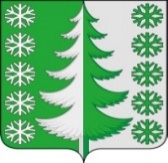 Ханты-Мансийский автономный округ - ЮграХанты-Мансийский муниципальный районмуниципальное образованиесельское поселение ВыкатнойАДМИНИСТРАЦИЯ СЕЛЬСКОГО ПОСЕЛЕНИЯПОСТАНОВЛЕНИЕот 26.08.2021                                                                                                      № 67 п. ВыкатнойОб утверждении Порядка подготовки и обучения населения мерам пожарной безопасности и способам защиты при чрезвычайных ситуацияхВ соответствии со статьями 3,19 Федерального закона от 18 ноября 1994 года № 69-ФЗ «О пожарной безопасности», статьей 11Федерального закона от 21 декабря 1994 года № 68-ФЗ «О защите населения и территорий от чрезвычайных ситуаций природного и техногенного характера», в целях совершенствования порядка подготовки и обучения населения мерам пожарной безопасности и способам защиты при чрезвычайных ситуациях, руководствуясь Уставом сельского поселения Выкатной:1. Утвердить Порядок подготовки и обучения населения мерам пожарной безопасности и способам защиты при чрезвычайных ситуациях (Приложение).2. Установить, что подготовка и обучение организуется в рамках единой системы подготовки населения мерам пожарной безопасности и способам защиты при чрезвычайных ситуациях и осуществляется по соответствующим группам в организациях (в том числе образовательных учреждениях), а также по месту жительства.3. Признать утратившим силу постановление администрации сельского поселения Выкатной от 11.05.2017 № 23 «Об организации обучения населенияспособам защиты и действиям в чрезвычайных ситуациях».4. Настоящее постановление вступает в силу с момента его официального опубликования (обнародования).5. Контроль за исполнением настоящего постановления оставляю за собой.Глава сельскогопоселения Выкатной                                                                        Н.Г. ЩепёткинПриложениек постановлению администрациисельского поселения Выкатнойот 26.08.2021 № 67Порядок подготовки и обучения населения мерам пожарной безопасностии способам защиты при чрезвычайных ситуациях1. Настоящей Порядок определяет группы, задачи и формы обучения населения, проходящих подготовку и обучение мерам пожарной безопасности, способам защиты при чрезвычайных ситуациях природного и техногенного характера (далее – чрезвычайные ситуации).2. Подготовку и обучение мерам пожарной безопасности, способам защиты при чрезвычайных ситуациях проходят:- лица, занятые в сфере производства и обслуживания, не включенные в состав органов управления муниципального звена территориальной подсистемы области единой государственной системы предупреждения и ликвидации чрезвычайных ситуаций (далее – работающее население);- лица, не занятые в сфере производства и обслуживания (далее – неработающее население);- лица, обучающиеся в организациях, осуществляющих образовательную деятельность по основным общеобразовательным программам (кроме образовательных программ дошкольного образования), образовательным программам среднего профессионального образования и образовательным программам высшего образования (кроме программ подготовки научно-педагогических кадров в аспирантуре (адъюнктуре), программ ординатуры, программ ассистентуры-стажировки (далее именуются – обучающиеся);- руководители органов местного самоуправления и организаций;- работники органов местного самоуправления и организаций, специально уполномоченные решать задачи по предупреждению и ликвидации чрезвычайных ситуаций и включенные в состав органов управления сельского звена муниципального звена территориальной подсистемы Ханты-Мансийского автономного округа – Югра единой государственной системы предупреждения и ликвидации чрезвычайных ситуаций (далее – уполномоченные работники);- председатели комиссий по предупреждению и ликвидации чрезвычайных ситуаций и обеспечению пожарной безопасности администрации сельского поселения.- председатели комиссий по предупреждению и ликвидации чрезвычайных ситуаций и обеспечению пожарной безопасности муниципального образования и организаций, в полномочия которых входит решение вопросов по защите населения и территорий от чрезвычайных ситуаций, в том числе по обеспечению безопасности людей на водных объектах (далее именуются – председатели комиссий).3. Основными задачами при подготовке населения и обучении мерам пожарной безопасности, способам защиты при чрезвычайных ситуациях являются:- обучение населения правилам поведения, основным способам защиты и действиям в чрезвычайных ситуациях, приемам оказания первой помощи пострадавшим, правилам пользования средствами индивидуальной и коллективной защиты;- выработка у руководителей администрации и организаций навыков управления силами и средствами, входящими в состав сельского звена муниципального звена территориальной подсистемы Ханты-Мансийского автономного округа - Югра единой государственной системы предупреждения и ликвидации чрезвычайных ситуаций;- совершенствование практических навыков руководителей администрации и организаций, а также председателей комиссий в организации и проведении мероприятий по предупреждению чрезвычайных ситуаций и ликвидации их последствий;- практическое усвоение уполномоченными работниками в ходе учений и тренировок порядка действий при различных режимах функционирования сельского звена территориальной подсистемы Ханты-Мансийского автономного округа - Югра единой государственной системы предупреждения и ликвидации чрезвычайных ситуаций, а также при проведении аварийно-спасательных и других неотложных работ.4. Подготовка и обучение населения мерам пожарной безопасности, способам защиты при чрезвычайных ситуациях предусматривает:- для работающего населения – проведение занятий по месту работы согласно рекомендуемым программам и самостоятельное изучение порядка действий при чрезвычайных ситуациях с последующим закреплением полученных знаний и навыков на учениях и тренировках;- для неработающего населения – проведение бесед, лекций, просмотр учебных фильмов, привлечение на учения и тренировки по месту жительства, а также самостоятельное изучение пособий, памяток, листовок и буклетов, прослушивание радиопередач и просмотр телепрограмм по вопросам защиты от чрезвычайных ситуаций;- для обучающихся – проведение занятий в учебное время по соответствующим программам предмета «Основы безопасности жизнедеятельности»;- для председателей комиссий, руководителей организаций, уполномоченных работников – повышение квалификации не реже одного раза в 5 лет, проведение самостоятельной работы, а также участие в сборах, учениях и тренировках.5. Для лиц, впервые назначенных на должность, связанную с выполнением обязанностей в области защиты от чрезвычайных ситуаций, получение дополнительного профессионального образования в области защиты от чрезвычайных ситуаций в течение первого года работы является обязательным.6. Совершенствование знаний, умений и навыков в области пожарной безопасности, способов защиты в чрезвычайных ситуациях осуществляется в ходе проведения комплексных, командно-штабных учений и тренировок, тактико-специальных учений.7. Тренировки в организациях, осуществляющих образовательную деятельность, проводятся ежегодно.8. Подготовка населения в области защиты от чрезвычайных ситуаций осуществляется в рамках единой системы подготовки населения в области гражданской обороны и защиты от чрезвычайных ситуаций.